УКРАЇНАЧЕРНІГІВСЬКА  МІСЬКА  РАДАВИКОНАВЧИЙ  КОМІТЕТ. Чернігів, вул. Магістратська, 7_______________________________________тел 77-48-08ПРОТОКОЛ № 63			засідання виконавчого комітету міської радим. Чернігів								Розпочато засідання: 09.00	                                                                                    Перерва: з 09.15	                                                                                                          Продовжено засідання: 16.05                                                                                                          Закінчено засідання: 17.00                                                                                               07 листопада 2023 рокуСекретар міської ради						        Олександр ЛОМАКОЗаступник міського голови –керуючий справами виконкому				        Сергій ФЕСЕНКО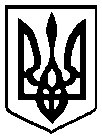                                                 Брали участь у засіданні:                                                Брали участь у засіданні:                                                Брали участь у засіданні:Головує:Головує:Ломако О. А.Ломако О. А.секретар міської ради Члени виконавчого комітету міської ради:Антошин В. Л.Антошин В. Л.громадський діяч Атрощенко О. А.Атрощенко О. А.заступник міського головиГеращенко В. М.Геращенко В. М.заступник міського голови (питання порядку денного №№ 1 – 5)Лисенко О. Ю.Лисенко О. Ю.начальник фінансового управління міської радиПекур В. О.Пекур В. О.заступник міського головиФесенко С. І.Фесенко С. І.заступник міського голови – керуючий справами виконкому (питання порядку денного №№ 6 – 9)Відсутні члени виконавчого комітетуміської ради:Іванченко В. Г.Іванченко В. Г.директор ТОВ «Поліський інжиніринг»Коптель І. Г.Коптель І. Г.директор Чернігівської філії АТ «УКРТЕЛЕКОМ»Запрошені на засідання виконавчого комітетуміської ради:Гаценко О. О.Гаценко О. О.- заступник начальника юридичного відділу міської ради  (1 – 9)Дейнеко Є В.Дейнеко Є В.- заступник начальника управління житлово - комунального господарства міської ради (1, 7)Калюжний С. С. Калюжний С. С. - начальник управління архітектури та містобудування міської ради (7)Назадзе С. О.Назадзе С. О.- головний спеціаліст пресслужби  міської ради  (1 – 9)Рубашенко Н. І.Рубашенко Н. І.- начальник відділу кадрової роботи міської ради (6)Руденок П. С.Руденок П. С.- заступник директора з договірних відносин та правової допомоги КП «Теплокомуненерго» міської ради (5)Трусенко О. М. Трусенко О. М. - заступник начальника відділу організації роботи з питань компенсації за пошкоджене та знищене нерухоме майно міської ради (2, 3)Щербина О. Ю.Щербина О. Ю.- радник секретаря міської ради (4, 5)Ярещенко В. П.Ярещенко В. П.- начальник управління економічного розвитку міста міської ради (8)Відповідно до Закону України «Про запобігання корупції» ніхто з членів виконавчого комітету міської ради не повідомив про реальний або потенційний конфлікт інтересівВідповідно до Закону України «Про запобігання корупції» ніхто з членів виконавчого комітету міської ради не повідомив про реальний або потенційний конфлікт інтересівВідповідно до Закону України «Про запобігання корупції» ніхто з членів виконавчого комітету міської ради не повідомив про реальний або потенційний конфлікт інтересів1. СЛУХАЛИ:	Про перекриття руху автотранспорту на ділянках вул. Тероборони та вул. СпортивноїПро перекриття руху автотранспорту на ділянках вул. Тероборони та вул. СпортивноїДоповідав:                                             Дейнеко Є. В.Виступили:                                            Антошин В. Л.                                                                Ломако О. А.Доповідав:                                             Дейнеко Є. В.Виступили:                                            Антошин В. Л.                                                                Ломако О. А.ГОЛОСУВАЛИ:"ЗА" – одноголосно"ЗА" – одноголосноВИРІШИЛИ:Рішення № 711 додаєтьсяРішення № 711 додається2. СЛУХАЛИ:	Про затвердження рішень комісії з розгляду питань щодо надання компенсації за пошкоджені об’єкти нерухомого майна внаслідок бойових дій, терористичних актів, диверсій, спричинених збройною агресією Російської Федерації проти УкраїниПро затвердження рішень комісії з розгляду питань щодо надання компенсації за пошкоджені об’єкти нерухомого майна внаслідок бойових дій, терористичних актів, диверсій, спричинених збройною агресією Російської Федерації проти УкраїниДоповідала:                                           Трусенко О. М.Виступив:                                              Ломако О. А.Доповідала:                                           Трусенко О. М.Виступив:                                              Ломако О. А.ГОЛОСУВАЛИ:"ЗА" – одноголосно"ЗА" – одноголосноВИРІШИЛИ:Рішення № 712 додаєтьсяРішення № 712 додається3. СЛУХАЛИ:	Про внесення змін до рішення виконавчого комітету міської ради від 23 травня 2023 року № 318 «Про створення комісії з розгляду питань щодо надання компенсації за пошкоджені об’єкти нерухомого майна»Про внесення змін до рішення виконавчого комітету міської ради від 23 травня 2023 року № 318 «Про створення комісії з розгляду питань щодо надання компенсації за пошкоджені об’єкти нерухомого майна»Доповідала:                                           Трусенко О. М.Виступив:                                              Ломако О. А.Доповідала:                                           Трусенко О. М.Виступив:                                              Ломако О. А.ГОЛОСУВАЛИ:"ЗА" – одноголосно"ЗА" – одноголосноВИРІШИЛИ:Рішення № 713 додаєтьсяРішення № 713 додається4. СЛУХАЛИ: Про уповноваження Щербини О.Ю – позаштатного радника секретаря Чернігівської міської ради на налагодження ефективної комунікації, здійснення координації між виконавчим комітетом, підприємствами теплопостачання міста, іншими суб’єктами господарюванняПро уповноваження Щербини О.Ю – позаштатного радника секретаря Чернігівської міської ради на налагодження ефективної комунікації, здійснення координації між виконавчим комітетом, підприємствами теплопостачання міста, іншими суб’єктами господарюванняДоповідав:                                             Ломако О. А.Виступив:                                              Щербина О. Ю..Доповідав:                                             Ломако О. А.Виступив:                                              Щербина О. Ю..ГОЛОСУВАЛИ:"ЗА" – одноголосно"ЗА" – одноголосноВИРІШИЛИ:Рішення № 714 додаєтьсяРішення № 714 додається5. СЛУХАЛИ:	Про погодження Програми забезпечення діяльності комунального підприємства «Теплокомуненерго» Чернігівської міської ради на 2022-2025 роки у новій редакціїПро погодження Програми забезпечення діяльності комунального підприємства «Теплокомуненерго» Чернігівської міської ради на 2022-2025 роки у новій редакціїДоповідав:                                              Щербина О. Ю.Виступили:                                             Антошин В. Л.                                                                 Геращенко В. М.                                                               Ломако О. А.Доповідав:                                              Щербина О. Ю.Виступили:                                             Антошин В. Л.                                                                 Геращенко В. М.                                                               Ломако О. А.ГОЛОСУВАЛИ:"ЗА" – одноголосно"ЗА" – одноголосноВИРІШИЛИ:Рішення № 715 додаєтьсяРішення № 715 додається6. СЛУХАЛИ:	Про нагородження медаллю «За оборону Чернігова» та внесення змін до рішення виконавчого комітету Чернігівської міської ради від 13.07.2023 № 424Про нагородження медаллю «За оборону Чернігова» та внесення змін до рішення виконавчого комітету Чернігівської міської ради від 13.07.2023 № 424Доповідала:                                         Рубашенко Н. І.Виступив:                                            Ломако О. А.Доповідала:                                         Рубашенко Н. І.Виступив:                                            Ломако О. А.ГОЛОСУВАЛИ:"ЗА" – одноголосно"ЗА" – одноголосноВИРІШИЛИ:Рішення № 716 додаєтьсяРішення № 716 додається7. СЛУХАЛИ:	Про затвердження та надання містобудівних умов та обмежень забудови земельних ділянокПро затвердження та надання містобудівних умов та обмежень забудови земельних ділянокДоповідав:                                             Калюжний С. С.Виступили:                                            Антошин В. Л.                                                                Дейнеко Є. В.                                                                Атрощенко О. А.                                                                Ломако О. А.    Членам виконавчого комітету міської ради було доведено про те, що є погодження із зауваженням начальника Чернігівської міської військової адміністрації Чернігівського району Чернігівської області    Підпункт 1.4 пункту 1 проекту рішення знято з розглядуДоповідав:                                             Калюжний С. С.Виступили:                                            Антошин В. Л.                                                                Дейнеко Є. В.                                                                Атрощенко О. А.                                                                Ломако О. А.    Членам виконавчого комітету міської ради було доведено про те, що є погодження із зауваженням начальника Чернігівської міської військової адміністрації Чернігівського району Чернігівської області    Підпункт 1.4 пункту 1 проекту рішення знято з розглядуГОЛОСУВАЛИ:"ЗА" – одноголосно"ЗА" – одноголосноВИРІШИЛИ:Рішення № 717 додаєтьсяРішення № 717 додається8. СЛУХАЛИ: Про погодження проєкту Програми економічного і соціального розвитку Чернігівської міської територіальної громади на 2024 рікПро погодження проєкту Програми економічного і соціального розвитку Чернігівської міської територіальної громади на 2024 рікДоповідала:                                           Ярещенко В. П.Виступили:                                            Антошин В. Л.                                                                Ломако О. А.   Членам виконавчого комітету міської ради було доведено про те, що відсутнє погодження начальника Чернігівської міської військової адміністрації Чернігівського району Чернігівської областіДоповідала:                                           Ярещенко В. П.Виступили:                                            Антошин В. Л.                                                                Ломако О. А.   Членам виконавчого комітету міської ради було доведено про те, що відсутнє погодження начальника Чернігівської міської військової адміністрації Чернігівського району Чернігівської областіГОЛОСУВАЛИ:"ЗА" – одноголосно"ЗА" – одноголосноВИРІШИЛИ:Рішення № 718 додаєтьсяРішення № 718 додається9. СЛУХАЛИ:	Про проєкт бюджету Чернігівської міської територіальної громади на 2024 рікПро проєкт бюджету Чернігівської міської територіальної громади на 2024 рікДоповідала:                                           Лисенко О. Ю.Виступили:                                            Антошин В. Л.                                                                Ломако О. А.   Членам виконавчого комітету міської ради було доведено про те, що відсутнє погодження начальника Чернігівської міської військової адміністрації Чернігівського району Чернігівської областіДоповідала:                                           Лисенко О. Ю.Виступили:                                            Антошин В. Л.                                                                Ломако О. А.   Членам виконавчого комітету міської ради було доведено про те, що відсутнє погодження начальника Чернігівської міської військової адміністрації Чернігівського району Чернігівської областіГОЛОСУВАЛИ:"ЗА" – одноголосно"ЗА" – одноголосноВИРІШИЛИ:Рішення № 719 додаєтьсяРішення № 719 додається